Type of the Paper (Article, Review, Communication, etc.)Title of the ManuscriptFirstname Lastname1,* , Firstname Lastname2, and Firstname Lastname21. Affiliation 1; e-mail@e-mail.com, 2. Affiliation 2; e-mail@e-mail.com*	Correspondence: e-mail@e-mail.com; TelAbstractThe abstract should be a single paragraph of no more than 250 words. Abstracts for research articles should include a concise summary of the study. We advise the author (s) to arrange the abstract as follows: First, briefly describe the research problem in a larger perspective and specify the objective of the study. Second, briefly describe the study's methodologies; third, summarize the key findings of the research. Finally, state your major conclusions or interpretations. The abstract should be an objective description of the paper, containing no results that are not provided and verified in the main body, and it should not overstate the key conclusions. The abstract should be a single paragraph of no more than 250 words. Abstracts for research articles should include a concise summary of the study. We advise the author (s) to arrange the abstract as follows: First, briefly describe the research problem in a larger perspective and specify the objective of the study. Second, briefly describe the study's methodologies; third, summarize the key findings of the research. Finally, state your major conclusions or interpretations. The abstract should be an objective description of the paper, containing no results that are not provided and verified in the main body, and it should not overstate the key conclusions. The abstract should be a single paragraph of no more than 250 words. Abstracts for research articles should include a concise summary of the study. Keywords: keyword 1; keyword 2; keyword 3 (List three to five pertinent keywords specific to the article yet reasonably common within the subject discipline.)1. IntroductionThe introduction should frame the study in a larger context and emphasize why it is important. It should state the aim and significant of the research. The current state of the research area should be comprehensively reviewed, and key research should be cited. Please stress contentious and diverse hypotheses where relevant. Finally, summarize the basic objective of the study and underline the major findings. Please make the introduction as simple as possible for readers outside your specialized field of study.2. Literature ReviewA literature review is a summary of previously published works on a certain topic. A whole scholarly document or a portion of a scholarly work, such as a book or an essay, might be referred to by the word. A competent literature evaluation can guarantee that a valid research topic was posed and that a proper theoretical framework and/or research technique was adopted. In other words, a literature review places the present work within the context of the relevant literature and provides perspective for the reader. In such cases, the review generally comes before the work's methods and outcomes sections.3. MethodologyThe methods section should include sufficient information to allow others to reproduce and expand on the published results. Please keep in mind that publishing your work entails making all materials, data, and methods involved with the publication available to readers. New procedures and protocols should be presented in depth, whereas well-established approaches can be stated concisely and cited correctly. Large datasets deposited in a publicly accessible database should be specified in research publications, together with the appropriate accession details.3. ResultsThis section may be divided by subheadings. It should provide a concise and precise description of the experimental results, their interpretation, as well as the experimental conclusions that can be drawn.3.1. Subsection3.1.1. SubsubsectionBulleted lists look like this:Item one Item twoItem threeNumbered lists can be added as follows:Item oneItem twoItem three3.2. Figures, Tables and SchemesAll figures and tables should be cited in the main text as Figure 1, Table 1, etc.Figure 1. Upward trend in market  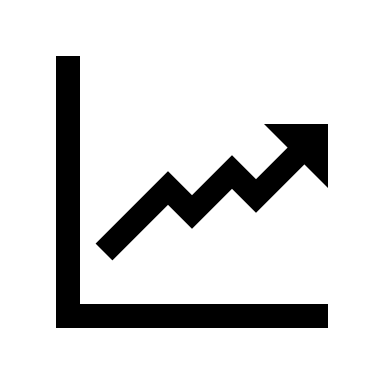 Table 2. This is a table. Tables should be placed in the main text near to the first time they are cited.Note: Table footer should place somewhere about here 3.3. Formatting of Mathematical ComponentsThis is an example of equation:4. DiscussionThe authors should describe the findings and how they might be interpreted in light of prior research and the working hypothesis. The results and their consequences should be addressed in the broadest possible context. Future research directions may be emphasized as well.5. ConclusionsThe main conclusion of the study should be presented along with recommendation and implication if applicable. Future research directions may be emphasized as well.Acknowledgements:Author (s) can acknowledge any assistance given that was not covered by the author contribution. This may include administrative and technical assistance, as well as in-kind donations.Appendices:Appendices should be properly numbered and reference to each appendix should be given in the main text. ReferencesCitations must be consistent in author name(s) and publication date between the text and the bibliography at the end. Any reference in the text must be matched by a full entry in the end references. Entries in the references must be matched by entries in the text.  Citations must include all information necessary to enable the reader to locate the referenced publication. References should be in alphabetical order by the first author's last name; by the first word of the publication or authoring organization if there is no author name. To minimize typing errors and repeated references, we recommend compiling the references with a bibliography software package such as EndNote, Reference Manager, or Zotero. Where available, include the digital object identifier (DOI) for all references.Citations in text:'Author's last name (20xx) found that...''Recent studies (Last name year; last name, last name, and last name 20xx; last name, 19xx) ...   ‘A study found that (last name & last name, 19xx)List of references:Author, A.A., & Author, B.B. (Year). Title of article. Title of Journal, volume number (issue number), page range. doi:xxxxxxxxxxAuthor, A.A., Author, B.B., & Author, C.C. (Year). Title of article. Title of Periodical, volume number, pp–pp. doi:xx.xxxxxxxxxxAuthor, A.A., & Author, B.B. (Year of publication). Title of chapter. In A. Editor & B. Editor (Eds.), Title of book (pages of chapter). Location: Publisher. Author, A.A., & Author, B.B. (Year of publication). Title of chapter. In A. Editor & B. Editor (Eds.), Title of book (pages of chapter). Location: Publisher. doi:xxxxxxxxxxAuthor, A.A. (Year of publication). Title of work: Capital letter also for subtitle. Location: Publisher.Author, A.A. (Year of publication). Title of work: Subtitle [Adobe Digital Editions version]. Retrieved from http://www.xxxxxx Author, A.B., Author , C.D., Author, E.F. (Year). Title of paper. Proceedings of the Name of the Conference, Location of Conference, Country, page range. doi:xxxxxxxxxxAuthor, A.M. (2009). Title of dissertation (Doctoral dissertation, University Name, Country). Retrieved from http://www.xxxxxxxxx/thesis/ Author, A.M. (2009). Title of dissertation (Doctoral dissertation). Retrieved from http://www.university/etd/ Author, A. (year, month day). Title of article. Title of Newspaper/publisher. Retrieved from home page web address Column 1Column 2Column 3Column 4Infor 1xxxxxxxxxInfor 1xxxxxxxxxInfor 1xxxxxxxxxInfor 1xxxxxxxxxInfor 1xxxxxxxxxInfor 1xxxxxxxxxInfor 1xxxxxxxxxInfor 1xxxxxxxxxInfor 1xxxxxxxxxInfor 1xxxxxxxxxInfor 1xxxxxxxxx(1)